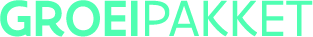 T Zorgtoeslag voor kinderen met een specifieke ondersteuningsbehoefte Vragenlijst voor school of CLB//////////////////////////////////////////////////////////////////////////////////////////////////////////////////////////////////persoonsgegevens van het kindSchoolloopbaan en huidige onderwijssituatie | voorgeschiedenis | relevantie informatieHuidig onderwijsniveau  Basis	  Secundair Peuter Eerste kleuter	 Tweede kleuter			 Derde kleuter Eerste (leer)jaar	 Tweede (leer)jaar 			 Derde (leer)jaar Vierde (leer)jaar	 Vijfde (leer)jaar			 Zesde (leer)jaar Zevende jaar Op basis van een gemotiveerd verslag Op basis van een verslag (individueel aangepast curriculum) Basisaanbod	 2	 3  4 	 6 	 7  9  Basisaanbod	 2	 3  4 	 6 	 7  9 N.v.t. (basis)	 OV1	 OV2  OV3	 OV4	 TOAHHuidig schools functioneren Relevante indicaties i.v.m. persoonlijkheid | gedrag- en werkhouding | communicatieGekende onderzoeksgegevens IntelligentiebepalingAdaptief gedragAndere relevante gegevensGlobaal functioneringsniveauAlgemeen besluitGEGEVENS CLB of school